B'nai Mitzvah Student Tracking ChartFill in date of each lesson: No shows without notice count as a lesson.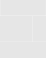 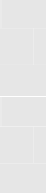 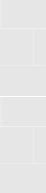 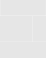 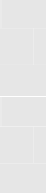 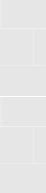 In order to be paid for lessons over 18, tutors must turn into the Finance Office the signed Extended Billing Form signed by a parent.NameBMDate123456789101112131415161718+1+2+3+4+5+6+7+8